I. PHẦN TRẮC NGHIỆM (5 điểm): Tô vào phiếu trả lời phương án mà em chọn:Câu 1. Âm thanh không truyền được trong môi trường nào dưới đây?A. Chân không	B. Không khí	C. Cả rắn, lỏng và khí	D. Chất rắnCâu 2. Một vật AB đặt trước gương phẳng và cách gương một khoảng 5 cm. Di chuyển vật AB ra xa gương một đoạn 5 cm. Ảnh A'B' của AB sẽ cách AB một khoảng:A. 10cm	B. 30cm	C. 40cm	D. 20cmCâu 3. Vật nào sau đây có thể coi như là gương phẳng?A. Giấy bóng mờ.	B. Kính đeo mắt.C. Một tấm kim loại phẳng được đánh bóng.	D. Trang giấy trắng.Câu 4. Chiếu một chùm sáng song song vào gương cầu lõm thì chùm tia phản xạ thu được là chùm:A. Đầu tiên hội tụ, sau đó phân kì	B. Song songC. Phân kì	D. Hội tụCâu 5. Một tàu neo cố định trên mặt biển, phát ra siêu âm rồi thu lại siêu âm phản xạ sau 1,6s. Biết vận tốc truyền âm trong nước là 1500m/s. Độ sâu đáy biển:A. 600m	B. 2400m	C. 4800m	D. 1200mCâu 6. Cửa phòng làm bằng kính có thể giảm được ô nhiễm tiếng ồn vì cửa kính có tác dụng:A. Tác động vào nguồn âm	B. Hấp thụ âm thanhC. Ngăn chặn đường truyền âm	D. Khuếch đại âm thanhCâu 7. Gương cầu lõm có mặt phản xạ là:A. Mặt cong.	B. Mặt ngoài của một phần mặt cầu.C. Mặt phẳng.	D. Mặt trong của một phần mặt cầu.Câu 8. Mắt ta nhìn thấy được một vật khiA. có ánh sáng từ vật truyền đến mắt ta.	B. có ánh sáng chiếu vào vật đó.C. có ánh sáng truyền vào mắt ta.	D. mắt ta hướng về phía vật.Câu 9. Ta nghe được tiếng vang khi:A. Âm phản xạ đến tai ta nhanh hơn âm trực tiếp một khoảng thời gian ít nhất  là 15 giây.B. Âm phản xạ đến tai ta chậm hơn âm trực tiếp một khoảng thời gian ít nhất  là 1/15 giây.C. Âm phản xạ đến tai ta chậm hơn âm trực tiếp một khoảng thời gian ít nhất  là 15 giây.D. Âm phản xạ đến tai ta nhanh hơn âm trực tiếp một khoảng thời gian ít nhất  là 1/15 giây.Câu 10. Tính chất của ảnh của một vật tạo bởi gương phẳng là:A. Không hứng được trên màn chắn và lớn bằng vật.B. Không hứng được trên màn chắn và nhỏ hơn vật.C. Hứng được trên màn chắn và lớn bằng vật.D. Hứng được trên màn chắn và nhỏ hơn vật.Câu 11. Vật phản xạ ấm tốt là vật có bề mặt:A. Cứng và nhẵn.	B. Phẳng và sáng.	C. Nhẵn và bóng.	D. Mềm và gồ ghề.Câu 12. Ngưỡng đau (làm đau nhức tai) của con người vào khoảng:A. 120 dB	B. 130 dB	C. 40 dB	D. 150 dBCâu 13. Nói tần số dao động của một vật là 90 Hz có nghĩa là:A. Trong 10 giây vật đó thực hiện 1 dao động	B. Trong 1 giây vật đó thực hiện 90 dao độngC. Độ to của âm	D. Trong 1 phút vật đó thực hiện 90 dao độngCâu 14. Chùm sáng do dây tóc bóng đèn pin (đèn đang sáng) phát ra là chùm sáng:A. Đầu tiên hội tụ, sau đó phân kì	B. Hội tụC. Phân kì	D. Song songCâu 15. Vật nào dưới đây không phải là nguồn sáng?A. Cục than đang nóng đỏ	B. Mặt TrăngC. Ngọn nến đang cháy	D. Mặt TrờiCâu 16. Chùm sáng phân kì là chùm sáng gồm các tia sáng:A. Giao nhau tại ba điểm khác nhau trên đường truyền của chúng.B. Không giao nhau trên đường truyền của chúng.C. Loe rộng ra trên đường truyền của chúng.D. Giao nhau tại một điểm trên đường truyền của chúng.Câu 17. Gương cầu lồi được sử dụng làm gương chiếu hậu trên xe ô tô vì đểA. nhìn rõ các vật đằng sau.	B. trang trí cho xe.C. tạo ra vùng nhìn thấy phía sau rộng hơn.	D. soi hành khách ngồi đằng sau.Câu 18. Vật nào sau đây là nguồn âm:A. Mặt trống.	B. Tiếng gà đang gáy.	C. Sợi dây cao su.	D. Dây đàn.Câu 19. Chiếu tia sáng SI vuông góc với mặt một gương phẳng. Góc tạo bởi tia tới và tia phản xạ là:A. 1800	B. 00	C. 450	D. 900Câu 20. Theo định luật truyền thẳng của ánh sáng, trong môi trường nước, ánh sáng truyền đi theo:A. Đường thẳng.	B. Đường cong.	C. Đường tròn.	D. Đường gấp khúc.II. PHẦN TỰ LUẬN (5 điểm)Câu 1: (1,5 điểm): a. Phát biểu nội dung định luật truyền thẳng ánh sáng. b. Khi nào xảy ra hiện tượng Nhật thực? Đứng ở vị trí nào trên Trái Đất thì ta quan sát được hiện tượng Nhật thực toàn phần?Câu 2: (2,0 điểm): Chiếu tia sáng SI lên một gương phẳng sao cho tia SI hợp với mặt gương một góc bằng 600.a. Hãy vẽ tia phản xạ và tính góc tới, góc phản xạ.b. Giữ nguyên vị trí tia tới SI, hãy vẽ vị trí đặt gương để thu được tia phản xạ theo phương thẳng đứng và có chiều từ trên xuống dưới.Câu 3: (1,5 điểm): Cho hai vật dao động: Vật 1 thực hiện 400 dao động trong 16 giây, vật 2 thực hiện 600 dao động trong 20 giây.      a. Tính tần số dao động của hai vật.     b. Vật nào phát ra âm trầm (thấp) hơn? Vì sao?I. PHẦN TRẮC NGHIỆM (5 điểm): Tô vào phiếu trả lời phương án mà em chọn:Câu 1. Theo định luật truyền thẳng của ánh sáng, trong môi trường nước, ánh sáng truyền đi theo:A. Đường cong.	B. Đường thẳng.	C. Đường gấp khúc.	D. Đường tròn.Câu 2. Chiếu tia sáng SI vuông góc với mặt một gương phẳng. Góc tạo bởi tia tới và tia phản xạ là:A. 00	B. 900	C. 450	D. 1800Câu 3. Chùm sáng phân kì là chùm sáng gồm các tia sáng:A. Loe rộng ra trên đường truyền của chúng.B. Giao nhau tại một điểm trên đường truyền của chúng.C. Giao nhau tại ba điểm khác nhau trên đường truyền của chúng.D. Không giao nhau trên đường truyền của chúng.Câu 4. Vật nào dưới đây không phải là nguồn sáng?A. Ngọn nến đang cháy	B. Cục than đang nóng đỏC. Mặt Trời	D. Mặt TrăngCâu 5. Âm thanh không truyền được trong môi trường nào dưới đây?A. Chân không	B. Chất rắn	C. Cả rắn, lỏng và khí	D. Không khíCâu 6. Chùm sáng do dây tóc bóng đèn pin (đèn đang sáng) phát ra là chùm sáng:A. Đầu tiên hội tụ, sau đó phân kì	B. Song songC. Phân kì	D. Hội tụCâu 7. Ngưỡng đau (làm đau nhức tai) của con người vào khoảng:A. 40 dB	B. 120 dB	C. 130 dB	D. 150 dBCâu 8. Ta nghe được tiếng vang khi:A. Âm phản xạ đến tai ta chậm hơn âm trực tiếp một khoảng thời gian ít nhất  là 1/15 giây.B. Âm phản xạ đến tai ta chậm hơn âm trực tiếp một khoảng thời gian ít nhất  là 15 giây.C. Âm phản xạ đến tai ta nhanh hơn âm trực tiếp một khoảng thời gian ít nhất  là 1/15 giây.D. Âm phản xạ đến tai ta nhanh hơn âm trực tiếp một khoảng thời gian ít nhất  là 15 giây.Câu 9. Một vật AB đặt trước gương phẳng và cách gương một khoảng 5 cm. Di chuyển vật AB ra xa gương một đoạn 5 cm. Ảnh A'B' của AB sẽ cách AB một khoảng:A. 40cm	B. 30cm	C. 20cm	D. 10cmCâu 10. Cửa phòng làm bằng kính có thể giảm được ô nhiễm tiếng ồn vì cửa kính có tác dụng:A. Tác động vào nguồn âm	B. Ngăn chặn đường truyền âmC. Khuếch đại âm thanh	D. Hấp thụ âm thanhCâu 11. Một tàu neo cố định trên mặt biển, phát ra siêu âm rồi thu lại siêu âm phản xạ sau 1,6s. Biết vận tốc truyền âm trong nước là 1500m/s. Độ sâu đáy biển:A. 600m	B. 1200m	C. 2400m	D. 4800mCâu 12. Gương cầu lồi được sử dụng làm gương chiếu hậu trên xe ô tô vì đểA. soi hành khách ngồi đằng sau.	B. trang trí cho xe.C. tạo ra vùng nhìn thấy phía sau rộng hơn.	D. nhìn rõ các vật đằng sau.Câu 13. Vật nào sau đây có thể coi như là gương phẳng?A. Trang giấy trắng.	B. Một tấm kim loại phẳng được đánh bóng.C. Kính đeo mắt.	D. Giấy bóng mờ.Câu 14. Mắt ta nhìn thấy được một vật khiA. có ánh sáng từ vật truyền đến mắt ta.	B. mắt ta hướng về phía vật.C. có ánh sáng truyền vào mắt ta.	D. có ánh sáng chiếu vào vật đó.Câu 15. Tính chất của ảnh của một vật tạo bởi gương phẳng là:A. Không hứng được trên màn chắn và lớn bằng vật.B. Hứng được trên màn chắn và lớn bằng vật.C. Không hứng được trên màn chắn và nhỏ hơn vật.D. Hứng được trên màn chắn và nhỏ hơn vật.Câu 16. Gương cầu lõm có mặt phản xạ là:A. Mặt phẳng.	B. Mặt cong.C. Mặt ngoài của một phần mặt cầu.	D. Mặt trong của một phần mặt cầu.Câu 17. Vật phản xạ ấm tốt là vật có bề mặt:A. Phẳng và sáng.	B. Cứng và nhẵn.	C. Mềm và gồ ghề.	D. Nhẵn và bóng.Câu 18. Chiếu một chùm sáng song song vào gương cầu lõm thì chùm tia phản xạ thu được là chùm:A. Song song	B. Phân kìC. Đầu tiên hội tụ, sau đó phân kì	D. Hội tụCâu 19. Nói tần số dao động của một vật là 90 Hz có nghĩa là:A. Độ to của âm	B. Trong 1 phút vật đó thực hiện 90 dao độngC. Trong 10 giây vật đó thực hiện 1 dao động	D. Trong 1 giây vật đó thực hiện 90 dao độngCâu 20. Vật nào sau đây là nguồn âm:A. Sợi dây cao su.	B. Tiếng gà đang gáy.	C. Mặt trống.	D. Dây đàn.II. PHẦN TỰ LUẬN (5 điểm)Câu 1: (1,5 điểm): a. Phát biểu nội dung định luật truyền thẳng ánh sáng. b. Khi nào xảy ra hiện tượng Nhật thực? Đứng ở vị trí nào trên Trái Đất thì ta quan sát được hiện tượng Nhật thực toàn phần?Câu 2: (2,0 điểm): Chiếu tia sáng SI lên một gương phẳng sao cho tia SI hợp với mặt gương một góc bằng 600.a. Hãy vẽ tia phản xạ và tính góc tới, góc phản xạ.b. Giữ nguyên vị trí tia tới SI, hãy vẽ vị trí đặt gương để thu được tia phản xạ theo phương thẳng đứng và có chiều từ trên xuống dưới.Câu 3: (1,5 điểm): Cho hai vật dao động: Vật 1 thực hiện 400 dao động trong 16 giây, vật 2 thực hiện 600 dao động trong 20 giây.      a. Tính tần số dao động của hai vật.     b. Vật nào phát ra âm trầm (thấp) hơn? Vì sao?I. PHẦN TRẮC NGHIỆM: (5 điểm): Tô vào phiếu trả lời phương án mà em chọn:Câu 1. Chiếu tia sáng SI vuông góc với mặt một gương phẳng. Góc tạo bởi tia tới và tia phản xạ là:A. 00	B. 1800	C. 450	D. 900Câu 2. Nói tần số dao động của một vật là 90 Hz có nghĩa là:A. Trong 10 giây vật đó thực hiện 1 dao động	B. Độ to của âmC. Trong 1 phút vật đó thực hiện 90 dao động	D. Trong 1 giây vật đó thực hiện 90 dao độngCâu 3. Vật phản xạ ấm tốt là vật có bề mặt:A. Mềm và gồ ghề.	B. Cứng và nhẵn.	C. Phẳng và sáng.	D. Nhẵn và bóng.Câu 4. Một tàu neo cố định trên mặt biển, phát ra siêu âm rồi thu lại siêu âm phản xạ sau 1,6s. Biết vận tốc truyền âm trong nước là 1500m/s. Độ sâu đáy biển:A. 1200m	B. 2400m	C. 4800m	D. 600mCâu 5. Ta nghe được tiếng vang khi:A. Âm phản xạ đến tai ta nhanh hơn âm trực tiếp một khoảng thời gian ít nhất  là 15 giây.B. Âm phản xạ đến tai ta nhanh hơn âm trực tiếp một khoảng thời gian ít nhất  là 1/15 giây.C. Âm phản xạ đến tai ta chậm hơn âm trực tiếp một khoảng thời gian ít nhất  là 1/15 giây.D. Âm phản xạ đến tai ta chậm hơn âm trực tiếp một khoảng thời gian ít nhất  là 15 giây.Câu 6. Ngưỡng đau (làm đau nhức tai) của con người vào khoảng:A. 130 dB	B. 40 dB	C. 120 dB	D. 150 dBCâu 7. Vật nào sau đây là nguồn âm:A. Tiếng gà đang gáy.	B. Dây đàn.	C. Mặt trống.	D. Sợi dây cao su.Câu 8. Gương cầu lõm có mặt phản xạ là:A. Mặt cong.	B. Mặt ngoài của một phần mặt cầu.C. Mặt trong của một phần mặt cầu.	D. Mặt phẳng.Câu 9. Vật nào sau đây có thể coi như là gương phẳng?A. Trang giấy trắng.	B. Kính đeo mắt.C. Giấy bóng mờ.	D. Một tấm kim loại phẳng được đánh bóng.Câu 10. Âm thanh không truyền được trong môi trường nào dưới đây?A. Không khí	B. Chất rắn	C. Chân không	D. Cả rắn, lỏng và khíCâu 11. Chiếu một chùm sáng song song vào gương cầu lõm thì chùm tia phản xạ thu được là chùm:A. Phân kì	B. Đầu tiên hội tụ, sau đó phân kìC. Song song	D. Hội tụCâu 12. Tính chất của ảnh của một vật tạo bởi gương phẳng là:A. Hứng được trên màn chắn và lớn bằng vật.B. Không hứng được trên màn chắn và nhỏ hơn vật.C. Hứng được trên màn chắn và nhỏ hơn vật.D. Không hứng được trên màn chắn và lớn bằng vật.Câu 13. Vật nào dưới đây không phải là nguồn sáng?A. Ngọn nến đang cháy	B. Mặt TrăngC. Cục than đang nóng đỏ	D. Mặt TrờiCâu 14. Một vật AB đặt trước gương phẳng và cách gương một khoảng 5 cm. Di chuyển vật AB ra xa gương một đoạn 5 cm. Ảnh A'B' của AB sẽ cách AB một khoảng:A. 30cm	B. 10cm	C. 40cm	D. 20cmCâu 15. Theo định luật truyền thẳng của ánh sáng, trong môi trường nước, ánh sáng truyền đi theo:A. Đường cong.	B. Đường gấp khúc.	C. Đường thẳng.	D. Đường tròn.Câu 16. Gương cầu lồi được sử dụng làm gương chiếu hậu trên xe ô tô vì đểA. nhìn rõ các vật đằng sau.	B. soi hành khách ngồi đằng sau.C. tạo ra vùng nhìn thấy phía sau rộng hơn.	D. trang trí cho xe.Câu 17. Chùm sáng do dây tóc bóng đèn pin (đèn đang sáng) phát ra là chùm sáng:A. Phân kì	B. Đầu tiên hội tụ, sau đó phân kìC. Song song	D. Hội tụCâu 18. Cửa phòng làm bằng kính có thể giảm được ô nhiễm tiếng ồn vì cửa kính có tác dụng:A. Ngăn chặn đường truyền âm	B. Khuếch đại âm thanhC. Tác động vào nguồn âm	D. Hấp thụ âm thanhCâu 19. Chùm sáng phân kì là chùm sáng gồm các tia sáng:A. Giao nhau tại một điểm trên đường truyền của chúng.B. Giao nhau tại ba điểm khác nhau trên đường truyền của chúng.C. Loe rộng ra trên đường truyền của chúng.D. Không giao nhau trên đường truyền của chúng.Câu 20. Mắt ta nhìn thấy được một vật khiA. có ánh sáng truyền vào mắt ta.	B. có ánh sáng từ vật truyền đến mắt ta.C. mắt ta hướng về phía vật.	D. có ánh sáng chiếu vào vật đó.II. PHẦN TỰ LUẬN (5 điểm)Câu 1: (1,5 điểm): a. Phát biểu nội dung định luật truyền thẳng ánh sáng. b. Khi nào xảy ra hiện tượng Nhật thực? Đứng ở vị trí nào trên Trái Đất thì ta quan sát được hiện tượng Nhật thực toàn phần?Câu 2: (2,0 điểm): Chiếu tia sáng SI lên một gương phẳng sao cho tia SI hợp với mặt gương một góc bằng 600.a. Hãy vẽ tia phản xạ và tính góc tới, góc phản xạ.b. Giữ nguyên vị trí tia tới SI, hãy vẽ vị trí đặt gương để thu được tia phản xạ theo phương thẳng đứng và có chiều từ trên xuống dưới.Câu 3: (1,5 điểm): Cho hai vật dao động: Vật 1 thực hiện 400 dao động trong 16 giây, vật 2 thực hiện 600 dao động trong 20 giây.      a. Tính tần số dao động của hai vật.     b. Vật nào phát ra âm trầm (thấp) hơn? Vì sao?I. PHẦN TRẮC NGHIỆM (5 điểm): Tô vào phiếu trả lời phương án mà em chọn:Câu 1. Chiếu một chùm sáng song song vào gương cầu lõm thì chùm tia phản xạ thu được là chùm:A. Phân kì	B. Hội tụC. Đầu tiên hội tụ, sau đó phân kì	D. Song songCâu 2. Gương cầu lồi được sử dụng làm gương chiếu hậu trên xe ô tô vì đểA. nhìn rõ các vật đằng sau.	B. trang trí cho xe.C. soi hành khách ngồi đằng sau.	D. tạo ra vùng nhìn thấy phía sau rộng hơn.Câu 3. Âm thanh không truyền được trong môi trường nào dưới đây?A. Không khí	B. Chân không	C. Chất rắn	D. Cả rắn, lỏng và khíCâu 4. Chùm sáng do dây tóc bóng đèn pin (đèn đang sáng) phát ra là chùm sáng:A. Đầu tiên hội tụ, sau đó phân kì	B. Song songC. Phân kì	D. Hội tụCâu 5. Chiếu tia sáng SI vuông góc với mặt một gương phẳng. Góc tạo bởi tia tới và tia phản xạ là:A. 1800	B. 450	C. 900	D. 00Câu 6. Ngưỡng đau (làm đau nhức tai) của con người vào khoảng:A. 130 dB	B. 150 dB	C. 120 dB	D. 40 dBCâu 7. Mắt ta nhìn thấy được một vật khiA. có ánh sáng chiếu vào vật đó.	B. mắt ta hướng về phía vật.C. có ánh sáng từ vật truyền đến mắt ta.	D. có ánh sáng truyền vào mắt ta.Câu 8. Một vật AB đặt trước gương phẳng và cách gương một khoảng 5 cm. Di chuyển vật AB ra xa gương một đoạn 5 cm. Ảnh A'B' của AB sẽ cách AB một khoảng:A. 10cm	B. 20cm	C. 40cm	D. 30cmCâu 9. Vật nào sau đây có thể coi như là gương phẳng?A. Trang giấy trắng.	B. Một tấm kim loại phẳng được đánh bóng.C. Giấy bóng mờ.	D. Kính đeo mắt.Câu 10. Gương cầu lõm có mặt phản xạ là:A. Mặt trong của một phần mặt cầu.	B. Mặt cong.C. Mặt ngoài của một phần mặt cầu.	D. Mặt phẳng.Câu 11. Tính chất của ảnh của một vật tạo bởi gương phẳng là:A. Hứng được trên màn chắn và nhỏ hơn vật.B. Không hứng được trên màn chắn và nhỏ hơn vật.C. Hứng được trên màn chắn và lớn bằng vật.D. Không hứng được trên màn chắn và lớn bằng vật.Câu 12. Vật nào sau đây là nguồn âm:A. Dây đàn.	B. Sợi dây cao su.	C. Mặt trống.	D. Tiếng gà đang gáy.Câu 13. Cửa phòng làm bằng kính có thể giảm được ô nhiễm tiếng ồn vì cửa kính có tác dụng:A. Ngăn chặn đường truyền âm	B. Khuếch đại âm thanhC. Hấp thụ âm thanh	D. Tác động vào nguồn âmCâu 14. Vật nào dưới đây không phải là nguồn sáng?A. Ngọn nến đang cháy	B. Cục than đang nóng đỏC. Mặt Trăng	D. Mặt TrờiCâu 15. Vật phản xạ ấm tốt là vật có bề mặt:A. Mềm và gồ ghề.	B. Nhẵn và bóng.	C. Phẳng và sáng.	D. Cứng và nhẵn.Câu 16. Một tàu neo cố định trên mặt biển, phát ra siêu âm rồi thu lại siêu âm phản xạ sau 1,6s. Biết vận tốc truyền âm trong nước là 1500m/s. Độ sâu đáy biển:A. 600m	B. 4800m	C. 2400m	D. 1200mCâu 17. Nói tần số dao động của một vật là 90 Hz có nghĩa là:A. Trong 1 giây vật đó thực hiện 90 dao động	B. Trong 10 giây vật đó thực hiện 1 dao độngC. Trong 1 phút vật đó thực hiện 90 dao động	D. Độ to của âmCâu 18. Ta nghe được tiếng vang khi:A. Âm phản xạ đến tai ta nhanh hơn âm trực tiếp một khoảng thời gian ít nhất  là 1/15 giây.B. Âm phản xạ đến tai ta chậm hơn âm trực tiếp một khoảng thời gian ít nhất  là 1/15 giây.C. Âm phản xạ đến tai ta nhanh hơn âm trực tiếp một khoảng thời gian ít nhất  là 15 giây.D. Âm phản xạ đến tai ta chậm hơn âm trực tiếp một khoảng thời gian ít nhất  là 15 giây.Câu 19. Chùm sáng phân kì là chùm sáng gồm các tia sáng:A. Không giao nhau trên đường truyền của chúng.B. Giao nhau tại ba điểm khác nhau trên đường truyền của chúng.C. Loe rộng ra trên đường truyền của chúng.D. Giao nhau tại một điểm trên đường truyền của chúng.Câu 20. Theo định luật truyền thẳng của ánh sáng, trong môi trường nước, ánh sáng truyền đi theo:A. Đường thẳng.	B. Đường tròn.	C. Đường gấp khúc.	D. Đường cong.II. PHẦN TỰ LUẬN (5 điểm)Câu 1: (1,5 điểm): a. Phát biểu nội dung định luật truyền thẳng ánh sáng. b. Khi nào xảy ra hiện tượng Nhật thực? Đứng ở vị trí nào trên Trái Đất thì ta quan sát được hiện tượng Nhật thực toàn phần?Câu 2: (2,0 điểm): Chiếu tia sáng SI lên một gương phẳng sao cho tia SI hợp với mặt gương một góc bằng 600.a. Hãy vẽ tia phản xạ và tính góc tới, góc phản xạ.b. Giữ nguyên vị trí tia tới SI, hãy vẽ vị trí đặt gương để thu được tia phản xạ theo phương thẳng đứng và có chiều từ trên xuống dưới.Câu 3: (1,5 điểm): Cho hai vật dao động: Vật 1 thực hiện 400 dao động trong 16 giây, vật 2 thực hiện 600 dao động trong 20 giây.      a. Tính tần số dao động của hai vật.     b. Vật nào phát ra âm trầm (thấp) hơn? Vì sao?I. Mục tiêu:1. Kiến thức: Kiểm tra kiến thức cơ bản thuộc các nội dung trọng tâm học kỳ I.2. Kĩ năng: - Rèn kĩ năng vận dụng kiến thức và kĩ năng trình bày các bài toán Vật lí.- Giúp học sinh có tư duy vật lí và rèn kĩ năng làm bài trắc nghiệm.3. Thái độ: Đảm bảo tính trung thực, khách quan trong kiểm tra, đánh giá.4. Phát triển năng lực: Tự học, tư duy sáng tạo, vận dụng liên hệ thực tế, vẽ hình, tính toán.II. Ma trận đềHƯỚNG DẪN CHẤM ĐỀ:I. Trắc nghiệm: (5 điểm): Mỗi câu trả lời đúng được 0,25 điểm:Đáp án đề 001:Đáp án đề 002:Đáp án đề 003:Đáp án đề 004:II. Tự luận: (5 điểm):TRƯỜNG THCS ĐỨC GIANGĐỀ KIỂM TRA HỌC KỲ I MÔN VẬT LÝ 7Năm học 2019 - 2020Thời gian: 45 phútMã đề: 001TRƯỜNG THCS ĐỨC GIANGĐỀ KIỂM TRA HỌC KỲ I MÔN VẬT LÝ 7Năm học 2019 - 2020Thời gian: 45 phútMã đề: 002TRƯỜNG THCS ĐỨC GIANGĐỀ KIỂM TRA HỌC KỲ I MÔN VẬT LÝ 7Năm học 2019 - 2020Thời gian: 45 phútMã đề: 003TRƯỜNG THCS ĐỨC GIANGĐỀ KIỂM TRA HỌC KỲ I MÔN VẬT LÝ 7Năm học 2019 - 2020Thời gian: 45 phútMã đề: 004TRƯỜNG THCS ĐỨC GIANGĐỀ KIỂM TRA HỌC KỲ I MÔN VẬT LÝ 7Năm học 2019 - 2020Thời gian: 45 phútNội dung kiến thứcNhận biếtNhận biếtThông hiểuThông hiểuVận dụngVận dụngVận dụng caoVận dụng caoTổngNội dung kiến thứcTNTLTNTLTNTLTNTLTổngSự truyền ánh sáng2 câu0,5đ2 câu1,0đ3 câu0,75đ1 câu0,5đ2,75 điểmGương 2 câu0,5đ3 câu0,75đ1 câu0,5đ2 câu0,5đ1 câu1,0đ1 câu0,5đ3,75 điểmÂm học4 câu1,0đ1 câu0,5đ2 câu 0,5đ1 câu0,5đ2 câu0,5đ1 câu0,5đ3,5 điểmTổng3.5 điểm3.5 điểm3,5 điểm3,5 điểm2,5 điểm2,5 điểm0,5 điểm0,5 điểm10 điểmTRƯỜNG THCS ĐỨC GIANGĐỀ KIỂM TRA HỌC KỲ I MÔN VẬT LÝ 7Năm học 2019 - 2020Thời gian: 45 phútCâuChọnCâuChọnCâuChọnCâuChọnCâuChọn1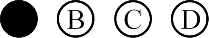 5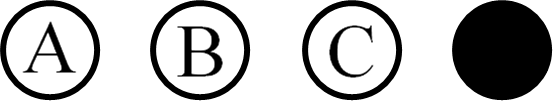 9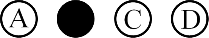 13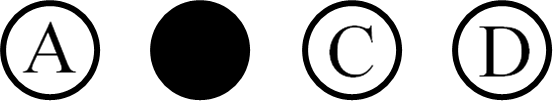 17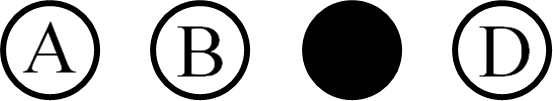 2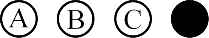 610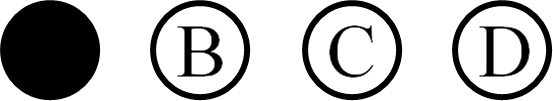 14183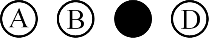 711151948121620CâuChọnCâuChọnCâuChọnCâuChọnCâuChọn1591317261014183711151948121620CâuChọnCâuChọnCâuChọnCâuChọnCâuChọn1591317261014183711151948121620CâuChọnCâuChọnCâuChọnCâuChọnCâuChọn1591317261014183711151948121620CâuĐáp ánBiểu điểmCâu 1(1,5 điểm)a. Định luật truyền thẳng ánh sáng: Trong môi trường trong suốt và đồng tính, ánh sáng truyền đi theo đường thẳng.b. Nhật thực xảy ra khi Mặt Trăng nằm trong khoảng từ Mặt Trời đến Trái Đất.Đứng ở chỗ có bóng tối của Mặt Trăng trên Trái Đất, ta quan sát được Nhật thực toàn phần.0,5 điểm0,5 điểm0,5 điểmCâu 2(2,0 điểm)a. - Vẽ đúng vị trí tia phản xạ.    - Tính được: góc tới i = góc phản xạ i’ = 300b. Đặt gương hợp với tia phản xạ một góc 150.0,5 điểm1,0 điểm0,5 điểmCâu 3(1,5 điểm)a. - Tần số dao động của vật 1: f1 = 400 : 16 = 25 Hz    - Tần số dao động của vật 2: f2 = 600 : 20 = 30 Hzb. Vật 1 phát ra âm trầm (thấp) hơn vì tần số dao động của vật 1 nhỏ hơn vật 2 (f1 < f2)0,5 điểm0,5 điểm0,5 điểmNgười ra đềNguyễn Hồng NhungNhóm trưởng duyệtNguyễn Viết ToànBGH duyệtNguyễn Thị Thanh Huyền